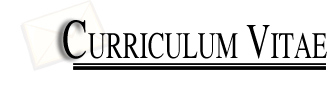 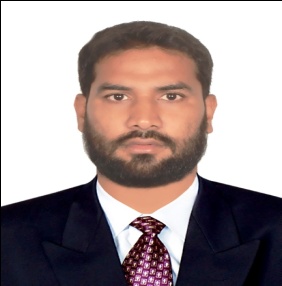                 Diploma in Civil Engineering               14 Years of Experience Constructions FieldKHALENDAREmail: khalendar.387427@2freemail.com  Position applying for: Site Supervisor.Seeking a challenging position and be a part of a professionally managed organization that provides Excellent opportunities for learning and scope for individual development.Academic Qualifications: -  Certificate Diploma in Civil Engineering Certificate Diploma in Civil DraftsmanCertificate AUTO CAD Software Skill: -AUTO - CAD (2000 to 2017)Office Excel, Word, Publisher & Power Point, Photoshop.STAND PROWORK EXPERIENCE: - Name of the company:		Golden Square Engineering Consultants Position holding:		(Site Supervisor & Civil Draftsman) Period:				(2017 June. To till Now)Place:	Sheikh Zayed Road, Crown Plaza, Commercial Building, 15th Floor, Dubai, UAEName of the company:	Shah Associates & Construction & ContractorsPosition holding:		(Site Engineer& Civil Draftsman)Period:				(14- Feb -2013 to 30-May- 2017)Place:				Hyderabad, India,Name of the company: 	Aslam Architects & Interior Designers Pvt. LtdPosition holding:		(Site Supervisor & Civil Draftsman)Period:				(06-Jan- 2005 to13-Feb- 2013)Place:				Hyderabad, India,Name of the company:		ANJUM Construction Pvt. Ltd:                          Position holding:		(Site Supervisor& Civil Draftsman)Period:				(10-May-2004 to 07-Dec-2006)Place:				Hyderabad, India,Achieving Construction Activities like Excavation, Foundation, PCC, Waterproofing, RCC Raft footing, shear & Retaining wall, and Shuttering, steel fixing, casting concrete, masonry for brick works and plastering Tile fixing Etc. Up to completion. following with Design engineers of, Architecture, and Structural Updated drawing for minor changes, as per site requirement needed and Inspection before casting Columns, Slabs Etc…Looking after construction activities, making requisition and facilitating the arrangement Procurement of construction materials. Executions of civil, interior and exterior ground finish works and Site Supervision.Execution of finishing works such as raised flooring, vinyl flooring, acoustic walls, plasterboard partitions, glazed partitions, glazed doors, tiling, plumbing, acoustic ceilings, suspended ceilings, painting etc. Material procurementMonitoring maintaining progress and quality of work at siteJoint inspection with main contractor and associated contractors.Execution block wall plaster and type of flooring all finishing work.Personal Profile: -Nationality					:  Indian.Date of Birth					:  27-02-1980.Visa status					:  Residence visaMarital Status					:  Married.Languages Known				:  English, Hindi and UrduCalculation of bending moment & shear force for different members of the structure using Limit StatePreparation & Submission of Daily / Weekly / Monthly reports to project incharge.